preencher integralmente com letra legível e enviar para o email direcao@aecasquilhos.ptcursos: Técnico/a de Logística	  Técnico/a de Desenho de Construção Civil  Técnico/a de Design de Moda  Técnico/a de Design de Interiores e ExterioresIdentificação do candidato:habilitações académicas:* nota – a matrícula fica dependente de entrevista, da existência de vaga e da posterior formalização no portal das matrículas.Nome do Encarregado de Educação ____________________________________________________O Encarregado de EducaçãoData ___/__________/2023                      _____________________________________ESTRUTURA CURRICULAR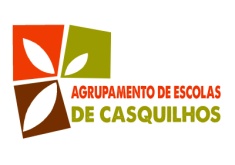 AGRUPAMENTO DE ESCOLAS DE CASQUILHOSCURSOS PROFISSIONAIS(Ensino Secundário – 3 anos)ficha de pré-inscrição *ano letivo 2023/2024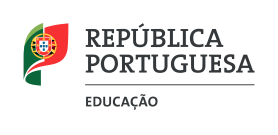 1ª prioridade _______________________________________________________________________________2ª prioridade _______________________________________________________________________________nome completo ______________________________________________________________________________data de nascimento (DD-MM-AAAA) _____-_____-_____________             SEXO (M/F) ______________ morada ____________________________________________________________________________________código postal _________ - _____, (localidade)___________________________________________________telefone ________________________ telemóvel ________________________ / ________________________nacionalidade _________________________ natural de (distrito/concelho) ____________________________cartão cidadão _____________________________ validade _____-______-__________________ nº contribuinte (NIF) _____________________________email ______________________________________________________________________________________filiação _________________________________________ / _________________________________________última escola frequentada ___________________________________________________________________última escola frequentada ___________________________________________________________________última escola frequentada ___________________________________________________________________última escola frequentada ___________________________________________________________________última escola frequentada ___________________________________________________________________última escola frequentada ___________________________________________________________________última escola frequentada ___________________________________________________________________última escola frequentada ___________________________________________________________________última escola frequentada ___________________________________________________________________última escola frequentada ___________________________________________________________________última escola frequentada ___________________________________________________________________9º ano completo10º ano incompleto10º ano completo11º ano incompleto     TelefoneTÉCNICO DE LOGÍSTICATÉCNICO DE DESENHO DE CONSTRUÇÃO CIVILPortuguêsInglêsÁrea de IntegraçãoTICEducação FísicaPortuguêsInglêsÁrea de IntegraçãoTICEducação FísicaMatemáticaEconomiaPsicologiaFísica e QuímicaMatemáticaLogística de ArmazémGestão de ArmazémQualidadeComunicação InterpessoalDesenho Assistido por ComputadorDesenho de TécnicoTécnicas de Desenho de ConstruçãoTecnologias de ConstruçãoFormação em Contexto de TrabalhoFormação em Contexto de TrabalhoTÉCNICO DEDESIGN DE MODATÉCNICO DE DESIGN DE INTERIORES EXTERIORESPortuguêsInglêsÁrea de IntegraçãoTICEducação FísicaPortuguêsInglêsÁrea de IntegraçãoTICEducação FísicaHistória da Cultura e das ArtesGeometria DescritivaMatemáticaHistória da Cultura e das ArtesGeometria DescritivaMatemáticaDesign de ModaOrganização de Coleções e MarketingTecnologias ProdutivasDesenho Assistido por ComputadorDesenho de ComunicaçãoDesign de Interiores e ExterioresMateriais e TecnologiasFormação em Contexto de TrabalhoFormação em Contexto de Trabalho